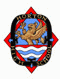 Pre-International Baccalaureate European History-Course Outline
"Study history, study history. In history lies all the secrets of statecraft." Winston Churchill Mr. Brad Richard 	Room 2023 (Upper West)					Room 2023 (Upper West)The Pre-IB course at Horton High School is designed to initiate students to the IB philosophy, standards, terminology and marking structure. It is also meant to provide the student with a better understanding of the major themes of the history of Europe in the 16th, 17th, 18th and early 19th centuries so that they are better prepared for the IB History content in grades 11 and 12. Independent learning, literacy, formal writing on timed and untimed assessments and critical analysis are essential elements of the course and will be developed throughout. Therefore, the ability to keep up with readings and assignments is essential for success in the course. Students should be prepared to be challenged by their texts and other readings to support note taking, class discussion, instruction and activities.There is no single textbook for the course so chapters and readings will be distributed as photocopies or on Google Classroom. Students will need a binder with loose leaf, pens of a variety of colors, pencils, and a highlighter. A USB or web based storage system such as Google Drive for the transfer of and access to work and materials will be very valuable since the new Chromebooks have almost no internal memory storage. It is also important that all students have access to their school based e-mail system. Assessment will follow the general guidelines of the IB history course except that there will be no external assessment in a Pre-IB course. Student learning is continuously assessed in the form of historical investigations, in class discussions, homework, project work, oral presentation, and bi-yearly examinations.Course topics to be covered include, but are not limited to:Events leading up to the 17th century including the Renaissance, The Reformation and The Age of Discovery.The EnlightenmentThe English, American and French RevolutionThe Napoleonic EraThe Industrial RevolutionNationalism and national unification movements in the nineteenth centuryCauses of the First World WarWorld War OneExpectations and Guidelines
Submitted Work and Communication Plan- Please make good use of the Horton Calendar, which for this course will be the grade 10 calendar, to check for due dates. It is also important to use the course website and Google Classroom site to access the online resources. Assignments and projects are posted there as are many of the materials we use in class. You will also use the Google Classroom site to submit much of your work. It is important to check the student portal to keep track of completed work and how it affects your marksMost of your work will be submitted for evaluation. It is important that all submitted work, including homework, meets grade ten and IB standards for spelling, punctuation, grammar and legibility. It is essential to complete and submit work on time so that you can give each assignment and project the appropriate amount of attention and that work does not accumulate and become stressful. When work is not submitted on the due date a 0 and an L, indicating that the work is late, will be entered in the student portal so that you can see how it will affect your mark. Any assignments that are submitted after the due date without a note from a parent or guardian may be subject to a penalty of 5% of the value of that assignment, per day, up to a total deduction of 25%. The terminal deadline for submission of any assignment is ten school days after the due date. I will contact home by e-mail if any student misses a major test or project or by phone if they are not handing work in on a consistent basis. If a student should miss an in class test or a due date for submitted work a note from a parent or guardian will be required for a make-up test or deadline extension respectively. The note is simply to acknowledge that the parent or guardian is aware of the missed work and does not need to explain the reason for the absence. Participation- Success in this course will be based largely on the ability to understand the principles, concepts and cause and effect relationships covered. This will require consistent attendance at, and participation in, class and discussions. Your questions will most likely be helpful to your classmates so it is important for all concerned that you inquire when things are not clear. In other words, speak up early and often.Extra Help- I am available at lunch hour with the exception of Monday lunch. You may also schedule other times by contacting me in person or by e-mail at blrichard@gnspes.ca This outline is subject to change or adjustment based on, but not limited to, changes in IBO, Education Department, Board, or School policy and the school schedule.AssessmentValueAssignments, Class work and HomeworkThese will take many forms but throughout the course you will work at improving your ability to annotate texts and develop revision notes which are a centre-piece of IB History courses.15%Tests and quizzesTests and quizzes will take two formats, objective and subjective. Throughout units you will write tests that will help you acquire the factual knowledge required to analyze or present an argument. These latter abilities will be employed in answering IB style essay questions25%Projects, Essays and PresentationsWe will do several projects to allow you to choose an area to study in greater depth. One of these will be a critique of a book within the topics covered by the course. We will also create a course long timeline to help you connect the several units. 20%Historical InvestigationYou will research and write a 2200 word essay in the form of an historical investigation. We will be using the new format in the IB curriculum20%Final ExamThe final examination will be a combination of objective and subjective questions either taken from or similar in style to IB exams20%